Ո Ր Ո Շ ՈՒ Մ
24 նոյեմբերի 2020 թվականի   N 2116   ՎԱՆԱՁՈՐԻ ՔԱՂԱՔԱՊԵՏԻ 1998 ԹՎԱԿԱՆԻ ՍԵՊՏԵՄԲԵՐԻ 01-Ի ԹԻՎ 699/287 ՈՐՈՇՄԱՆ ՄԵՋ ՈՒՂՂՈՒՄՆԵՐ ԿԱՏԱՐԵԼՈՒ ՄԱՍԻՆ  Հիմք ընդունելով Թերմինե Վլադիսլավի Փելեշյանի և Արթուր Սերոժի Հարությունյանի դիմումը և անձնագրերը, ղեկավարվելով «Գույքի նկատմամբ իրավունքների պետական գրանցման մասին» ՀՀ օրենքի 34-րդ հոդվածի 1-ին և 4-րդ մասերով՝ որոշում եմ.Վանաձոր քաղաքի Ռուսթավի փողոցի թիվ 2 շենքի թիվ 36 բնակարանի վերաբերյալ Վանաձորի քաղաքապետի 1998 թվականի սեպտեմբերի 01-ի «Բնակարանի սեփականաշնորհման մասին» թիվ 699/287 որոշման մեջ կատարել հետևյալ ուղղումները.1. Որոշման նախաբանում «Արթուր Սերգեյի Հարությունյանը» բառերը փոխարինել «Արթուր Սերոժի Հարությունյանը» բառերով:2. Որոշման 1-ին կետի աղյուսակում «Հարությունյան Արթուր Ս.» բառերը փոխարինել «Հարությունյան  Արթուր Սերոժի» բառերով:3.Որոշման 1-ին կետի աղյուսակում  «Փելեշյան Թեհմինե Վլ.»  բառերը փոխարինել «Փելեշյան Թերմինե  Վլադիսլավի» բառերով:ՀԱՄԱՅՆՔԻ ՂԵԿԱՎԱՐ`   ՄԱՄԻԿՈՆ ԱՍԼԱՆՅԱՆՃիշտ է՝ԱՇԽԱՏԱԿԱԶՄԻ  ՔԱՐՏՈՒՂԱՐ					 	 Ա.ՕՀԱՆՅԱՆ
ՀԱՅԱՍՏԱՆԻ ՀԱՆՐԱՊԵՏՈՒԹՅԱՆ ՎԱՆԱՁՈՐ ՀԱՄԱՅՆՔԻ ՂԵԿԱՎԱՐ
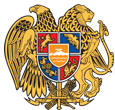 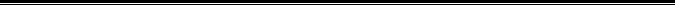 Հայաստանի Հանրապետության Լոռու մարզի Վանաձոր համայնք
Ք. Վանաձոր, Տիգրան Մեծի 22, Ֆաքս 0322 22250, Հեռ. 060 650044, 060 650040 vanadzor.lori@mta.gov.am, info@vanadzor.am